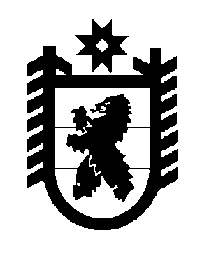 Российская Федерация Республика Карелия    ПРАВИТЕЛЬСТВО РЕСПУБЛИКИ КАРЕЛИЯПОСТАНОВЛЕНИЕот  12 октября 2017 года № 347-Пг. Петрозаводск О внесении изменений в постановление ПравительстваРеспублики Карелия от 20 июня 2014 года № 196-П Правительство Республики Карелия п о с т а н о в л я е т:1. Внести в постановление Правительства Республики Карелия                        от 20 июня 2014 года № 196-П «Об утверждении государственной программы Республики Карелия «Развитие образования» (Собрание законодательства Республики Карелия, 2014, № 6, ст. 1058; 2015, № 2,                    ст. 243; Официальный интернет-портал правовой информации (www.pravo.gov.ru), 31 января 2017 года, № 1000201701310001; 28 апреля 2017 года, № 1000201704280004; 19 сентября 2017 года,                                    № 1000201709190002) следующие изменения: 1) наименование изложить в следующей редакции:«Об утверждении государственной программы Республики Карелия «Развитие образования» на 2014 – 2025 годы»;2) пункт 1 изложить в следующей редакции: «1. Утвердить прилагаемую государственную программу Республики Карелия «Развитие образования» на 2014 – 2025 годы.»;3) в государственную программу Республики Карелия «Развитие образования», утвержденную указанным постановлением, внести изменения согласно приложению.2. Действие настоящего постановления распространяется на правоотношения, возникшие с 1 января 2017 года.
           Глава Республики Карелия                                                            А.О. ПарфенчиковПриложение к постановлениюПравительства Республики Карелияот 12 октября 2017 года № 347-ПИЗМЕНЕНИЯ,которые вносятся в государственную программу Республики Карелия «Развитие образования» 1. Наименование дополнить словами «на 2014 – 2025 годы».2. В паспорте государственной программы:а) наименование дополнить словами «на 2014 – 2025 годы»;б) позицию «Этапы и сроки реализации государственной программы» изложить в следующей редакции:в) позицию «Объем финансового обеспечения государственной программы» изложить в следующей редакции:3. Позицию «Объем финансового обеспечения  подпрограммы» паспорта подпрограммы 1  «Развитие профессионального образования» изложить в следующей редакции:4. В паспорте подпрограммы 2 «Развитие общего и дополнительного образования детей. Создание новых мест в общеобразовательных организациях в соответствии с прогнозируемой потребностью и современными условиями обучения»:а) позицию «Объем финансового обеспечения подпрограммы» изложить в следующей редакции:б) позицию «Этапы и сроки реализации подпрограммы» изложить в следующей редакции:5. Позицию «Объем финансового обеспечения подпрограммы» паспорта подпрограммы 3 «Развитие системы оценки качества образования» изложить в следующей редакции:6. В приложении 1 к государственной программе:а) пункт 1.2.1.2.2 изложить в следующей редакции:б) пункт 1.2.1.2.5 изложить в следующей редакции:7. В приложении 2 к государственной программе:а) строку «Государственная программа Республики Карелия «Развитие образования» дополнить словами «на 2014 – 2025 годы»;б) в столбце 5:в пункте 2.1.2.1.0 цифры «2020» заменить цифрами «2025*»;в пункте 2.1.2.1.1 цифры «2020» заменить цифрами «2025*»;в) дополнить примечанием следующего содержания: «*В соответствии с программой «Содействие созданию в субъектах Российской Федерации (исходя из прогнозируемой потребности) новых мест в общеобразовательных организациях» на 2016 – 2025 годы, утвержденной распоряжением Правительства Российской  Федерации от 23 октября 2015 года № 2145-р.».8. В приложении 3 к государственной программе строку «Государственная программа Республики Карелия «Развитие образования» дополнить словами «на 2014 – 2025 годы». 11. Дополнить приложением 6 к государственной программе: «Приложение 6 к государственной программеПоказатели результативности реализации мероприятий по содействию созданию в субъектах Российской Федерации (исходя из прогнозируемой потребности) новых мест в общеобразовательных организациях«Этапы и сроки реализации государственной программы2014 – 2025 годы, этапы не выделяются»;«Объем финансового обеспечения государственной программыГодВсего,тыс. рублейВ том числеВ том числе«Объем финансового обеспечения государственной программыГодВсего,тыс. рублейза счет средств бюджета Республики Карелияза счет целевых безвозмездных поступлений в бюджет Республики Карелия«Объем финансового обеспечения государственной программы20147 509 925,227 018 239,30491 685,92«Объем финансового обеспечения государственной программы20156 819 704,766 554 077,00265 627,76«Объем финансового обеспечения государственной программы20166 846 195,806 841 341,904 853,90«Объем финансового обеспечения государственной программы20177 629 965,747 229 502,74400 463,00«Объем финансового обеспечения государственной программы20186 178 243,206 172 832,705 410,50«Объем финансового обеспечения государственной программы20195 835 307,305 829 896,805 410,50«Объем финансового обеспечения государственной программы20205 715 693,305 715 693,300,00Итого46 535 035,3245 361 583,741 173 451,58».«Объем финансового обеспечения подпрограммыГодВсего,тыс. рублейВ том числеВ том числе«Объем финансового обеспечения подпрограммыГодВсего,тыс. рублейза счет средств бюджета Республики Карелияза счет целевых безвозмездных поступлений в бюджет Республики Карелия«Объем финансового обеспечения подпрограммы20141 023 464,201 022 131,401 332,80«Объем финансового обеспечения подпрограммы2015892 585,60891 381,601 204,00«Объем финансового обеспечения подпрограммы2016854 428,10854 428,100,00«Объем финансового обеспечения подпрограммы2017837 084,30837 084,300,00«Объем финансового обеспечения подпрограммы2018737 493,30737 493,300,00«Объем финансового обеспечения подпрограммы2019682 464,90682 464,900,00«Объем финансового обеспечения подпрограммы2020784 317,40784 317,400,00Итого5 811 837,805 809 301,002 536,80».«Объем финансового обеспечения подпрограммыГодВсего,тыс. рублейВ том числеВ том числе«Объем финансового обеспечения подпрограммыГодВсего,тыс. рублейза счет средств бюджета Республики Карелияза счет целевых безвозмездных поступлений в бюджет Республики Карелия«Объем финансового обеспечения подпрограммы20146 454 479,825 964 126,70490 353,12«Объем финансового обеспечения подпрограммы20155 887 730,565 623 306,80264 423,76«Объем финансового обеспечения подпрограммы20165 857 045,905 857 045,900,00«Объем финансового обеспечения подпрограммы20176 658 458,146 268 541,64389 916,5«Объем финансового обеспечения подпрограммы20185 365 198,305 365 198,300,00«Объем финансового обеспечения подпрограммы20195 077 523,805 077 523,800,00«Объем финансового обеспечения подпрограммы20204 914 375,904 914 375,900,00Итого40 214 812,4239 070 119,041 144 693,38»;«Этапы и сроки реализации подпрограммы2014 – 2025 годы, этапы не выделяются» ».«Объем финансового обеспечения подпрограммыГодВсего,тыс. рублейВ том числеВ том числе«Объем финансового обеспечения подпрограммыГодВсего,тыс. рублейза счет средств бюджета Республики Карелияза счет целевых безвозмездных поступлений в бюджет Республики Карелия«Объем финансового обеспечения подпрограммы201431 981,2031 981,200,00«Объем финансового обеспечения подпрограммы201539 388,6039 388,600,00«Объем финансового обеспечения подпрограммы201647 870,7047 870,700,00«Объем финансового обеспечения подпрограммы201740 565,9035 429,905 136,00«Объем финансового обеспечения подпрограммы20186 133,006 133,000,00«Объем финансового обеспечения подпрограммы20196 133,006 133,000,00«Объем финансового обеспечения подпрограммы202017 000,0017 000,000,00Итого189 072,40183 936,405 136,00».«1.2.1.2.2.доля обучаю-щихся в госу-дарственных (муниципаль-ных) общеобра-зовательных организациях Республики Карелия, зани-мающихся в одну смену, в общей числен-ности обучаю-щихся в госу-дарственных (муниципаль-ных) общеобра-зовательных организациях Республики Карелияпро-цен-тов96,896,796,89797,296,597,71001,03»;«1.2.1.2.5.число новых мест в общеоб-разовательных организациях, введенных путем строи-тельства объектов инфраструк-туры общего образованияеди-ниц00003300215021002100»;№ 
основного меро-приятия (меро-приятия)Наименование основного мероприятия (мероприятия)Индикатор (показатель результата) (наименование)Еди-ница измере-нияЗначения индикаторов (показателей результата) по годамЗначения индикаторов (показателей результата) по годамЗначения индикаторов (показателей результата) по годамЗначения индикаторов (показателей результата) по годамЗначения индикаторов (показателей результата) по годамЗначения индикаторов (показателей результата) по годамЗначения индикаторов (показателей результата) по годамЗначения индикаторов (показателей результата) по годамЗначения индикаторов (показателей результата) по годамЗначения индикаторов (показателей результата) по годам№ 
основного меро-приятия (меро-приятия)Наименование основного мероприятия (мероприятия)Индикатор (показатель результата) (наименование)Еди-ница измере-ния20162017201820192020202120222023202420251234567891011121314Государственная программа Республики Карелия «Развитие образования» на 2014 – 2025 годыГосударственная программа Республики Карелия «Развитие образования» на 2014 – 2025 годыГосударственная программа Республики Карелия «Развитие образования» на 2014 – 2025 годыГосударственная программа Республики Карелия «Развитие образования» на 2014 – 2025 годыГосударственная программа Республики Карелия «Развитие образования» на 2014 – 2025 годыГосударственная программа Республики Карелия «Развитие образования» на 2014 – 2025 годыГосударственная программа Республики Карелия «Развитие образования» на 2014 – 2025 годыГосударственная программа Республики Карелия «Развитие образования» на 2014 – 2025 годыГосударственная программа Республики Карелия «Развитие образования» на 2014 – 2025 годыГосударственная программа Республики Карелия «Развитие образования» на 2014 – 2025 годыГосударственная программа Республики Карелия «Развитие образования» на 2014 – 2025 годыГосударственная программа Республики Карелия «Развитие образования» на 2014 – 2025 годыГосударственная программа Республики Карелия «Развитие образования» на 2014 – 2025 годы2.1.2.1.0основное мероприятие.Модернизация инфраструктуры общего и дополнительного образования детейудельный вес численности обучающихся в образователь-ных организациях общего образования в соответствии с федеральными государствен-ными образовательными стандартами в общей числен-ности обучающихся в образовательных организа-циях общего образованияпро-центов67789093969810010010010012345678910111213142.1.2.1.1мероприятие.Введение новых мест в общеобра-зовательных организациях, в том числе путем строительства объектов инфра-структуры общего образования, возврата в систему образования ранее переданных зданийудельный вес численности обучающихся, занимающихся в первую смену, в общей численности обучающихся общеобразовательных организацийпро-центов9797,296,597,71001001001001001002.1.2.1.1мероприятие.Введение новых мест в общеобра-зовательных организациях, в том числе путем строительства объектов инфра-структуры общего образования, возврата в систему образования ранее переданных зданийколичество новых мест в общеобразовательных организациях единиц0330021502100100010001000100010002.1.2.1.1мероприятие.Введение новых мест в общеобра-зовательных организациях, в том числе путем строительства объектов инфра-структуры общего образования, возврата в систему образования ранее переданных зданийколичество новых мест в общеобразовательных органи-зациях, введенных за счет софинансирования из средств федерального бюджетаединиц0330021502100100010001000100010002.1.2.1.1мероприятие.Введение новых мест в общеобра-зовательных организациях, в том числе путем строительства объектов инфра-структуры общего образования, возврата в систему образования ранее переданных зданийудельный вес численности обучающихся, занимающихся в зданиях, требующих капи-тального ремонта или реконструкциипро-центов46,24644, 644,543,142,74139,537,8352.1.2.1.1мероприятие.Введение новых мест в общеобра-зовательных организациях, в том числе путем строительства объектов инфра-структуры общего образования, возврата в систему образования ранее переданных зданийудельный вес численности обучающихся, занимающихся в зданиях, имеющих все виды благоустройствпро-центов96,7989898,598,598,798,999,299,599,9удельный вес численности обучающихся, занимающихся в третью смену, в общей численности обучающихся в общеобразовательных организацияхпро-центов0000000000».